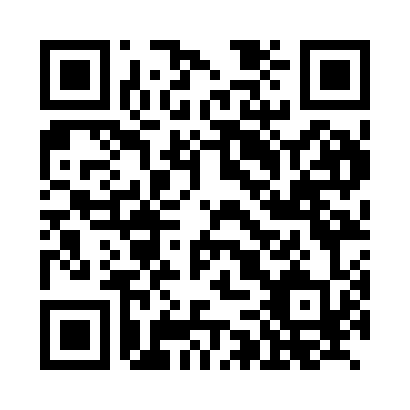 Prayer times for Steinweiler, GermanyWed 1 May 2024 - Fri 31 May 2024High Latitude Method: Angle Based RulePrayer Calculation Method: Muslim World LeagueAsar Calculation Method: ShafiPrayer times provided by https://www.salahtimes.comDateDayFajrSunriseDhuhrAsrMaghribIsha1Wed3:516:061:245:258:4410:502Thu3:486:041:245:268:4610:523Fri3:456:021:245:268:4710:554Sat3:426:011:245:278:4910:585Sun3:395:591:245:278:5011:006Mon3:365:571:245:288:5111:037Tue3:335:561:245:288:5311:058Wed3:305:541:245:298:5411:089Thu3:275:531:245:308:5611:1110Fri3:245:511:245:308:5711:1311Sat3:215:501:245:318:5911:1612Sun3:185:481:245:319:0011:1913Mon3:155:471:245:329:0111:2114Tue3:125:461:245:329:0311:2415Wed3:095:441:245:339:0411:2716Thu3:085:431:245:339:0511:3017Fri3:075:421:245:349:0711:3318Sat3:075:401:245:349:0811:3319Sun3:065:391:245:359:0911:3420Mon3:065:381:245:359:1111:3421Tue3:055:371:245:369:1211:3522Wed3:055:361:245:369:1311:3623Thu3:055:351:245:379:1411:3624Fri3:045:341:245:379:1511:3725Sat3:045:331:245:389:1711:3726Sun3:045:321:255:389:1811:3827Mon3:035:311:255:399:1911:3828Tue3:035:301:255:399:2011:3929Wed3:035:291:255:399:2111:3930Thu3:035:281:255:409:2211:4031Fri3:025:281:255:409:2311:40